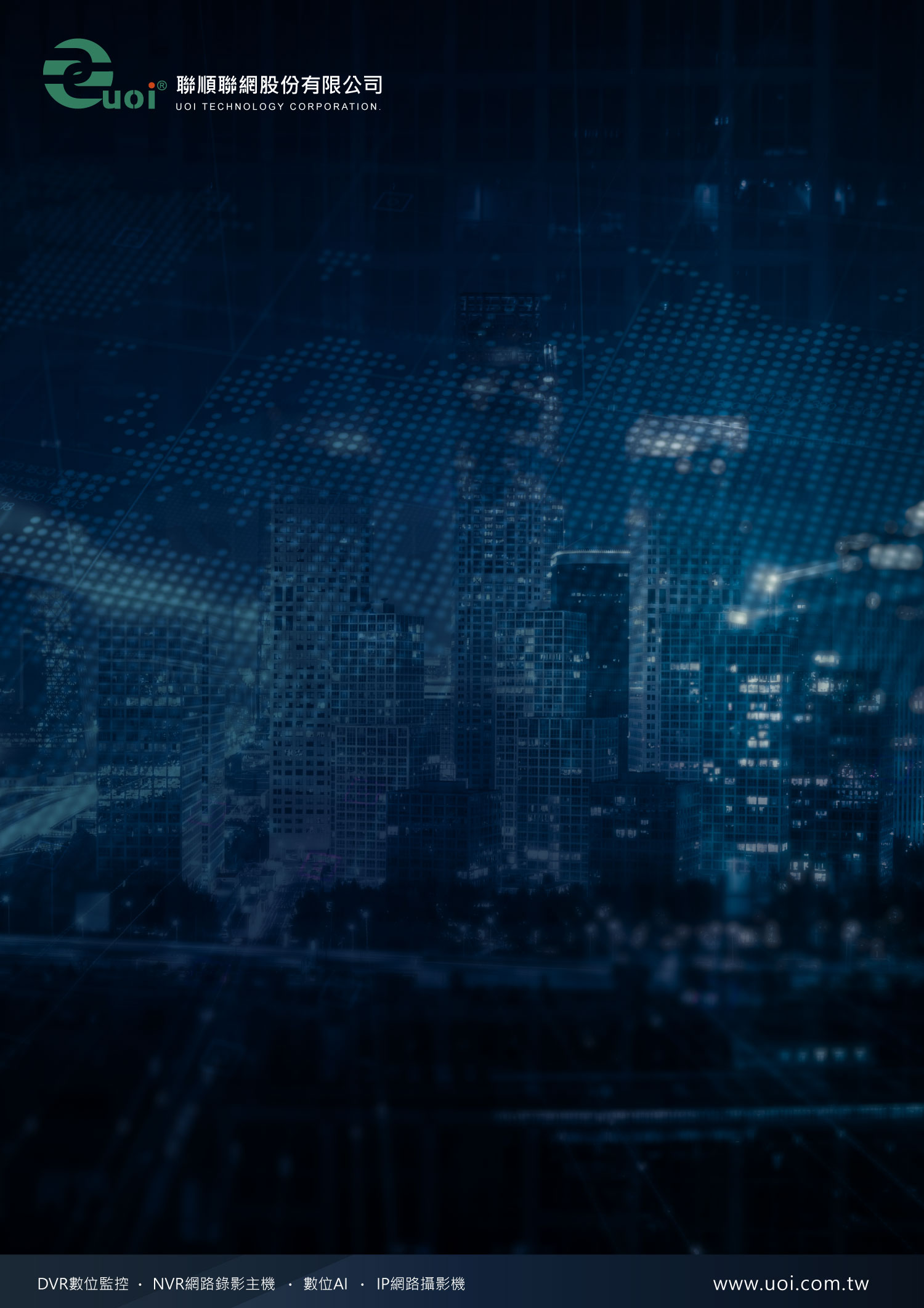 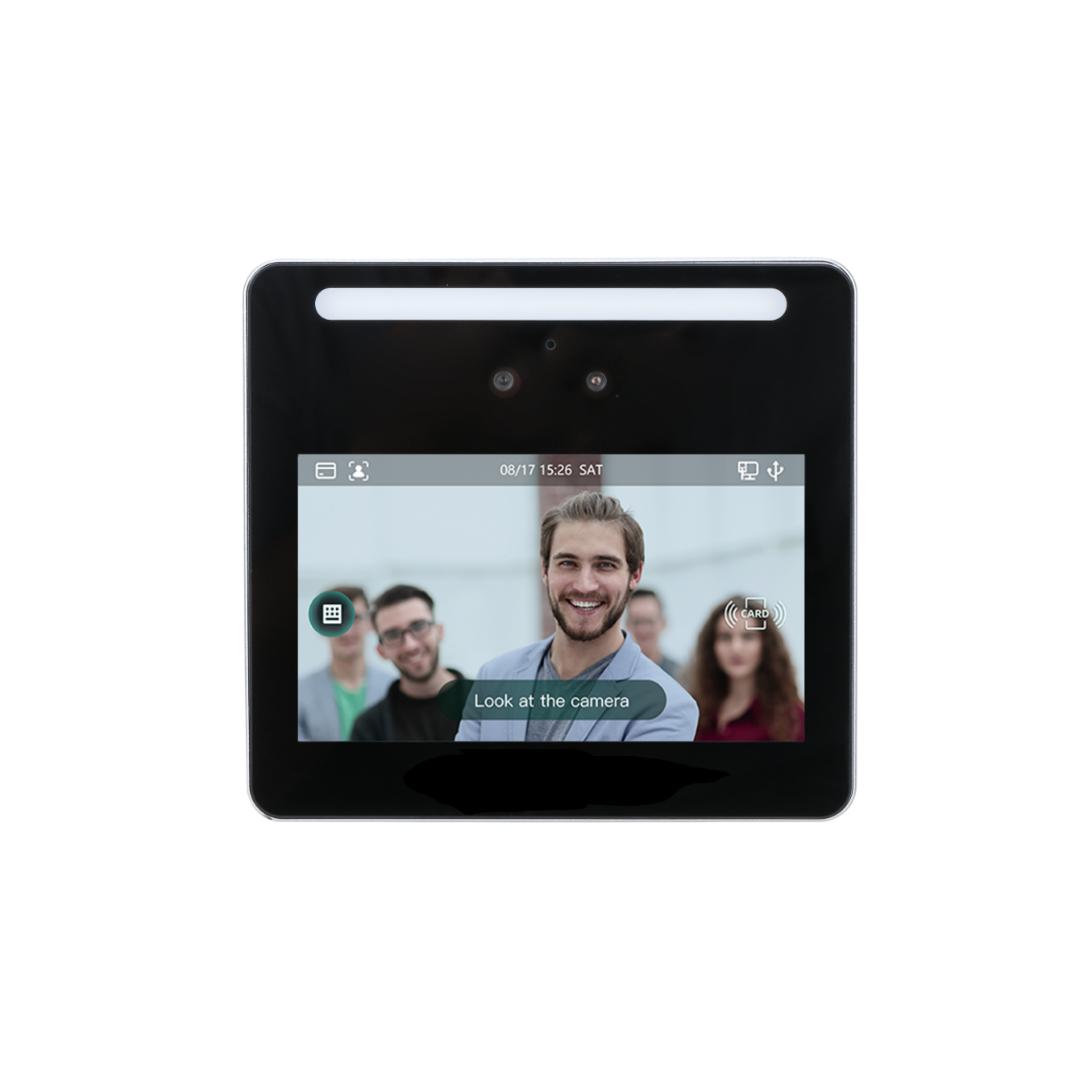 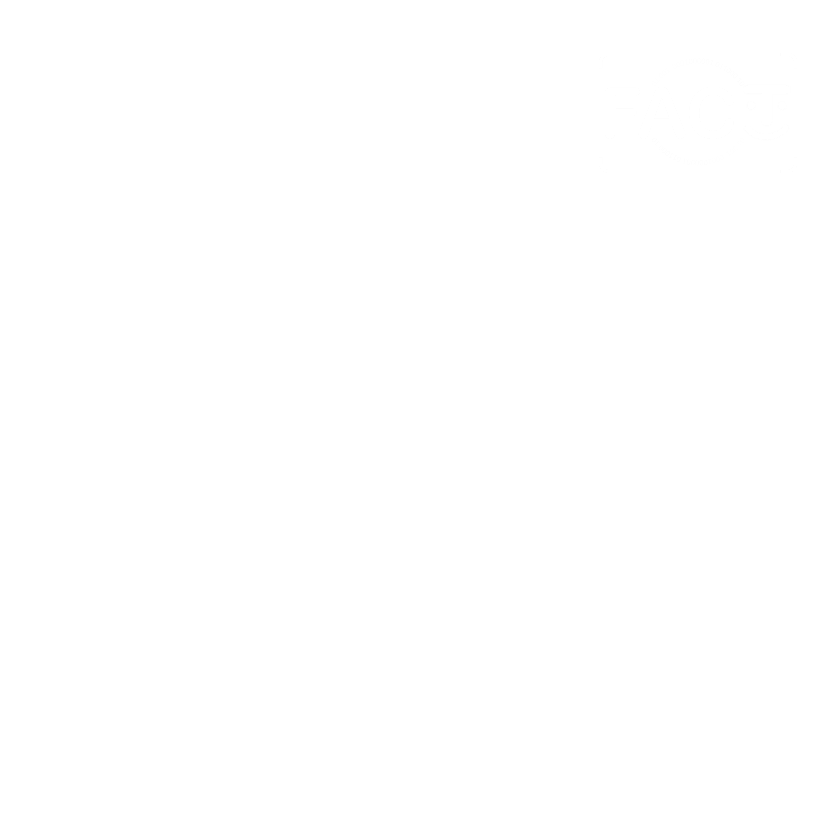 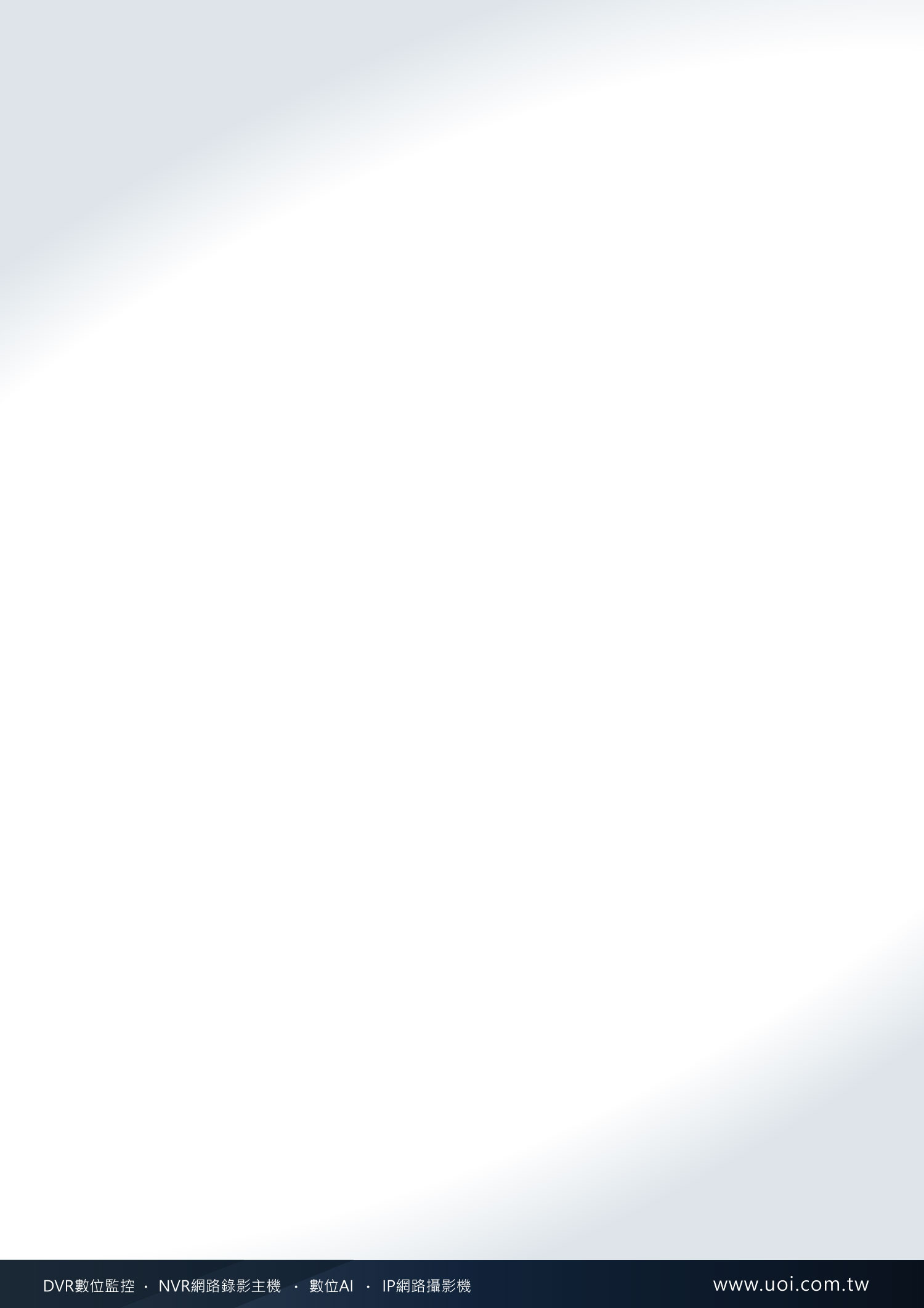 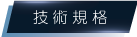 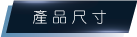 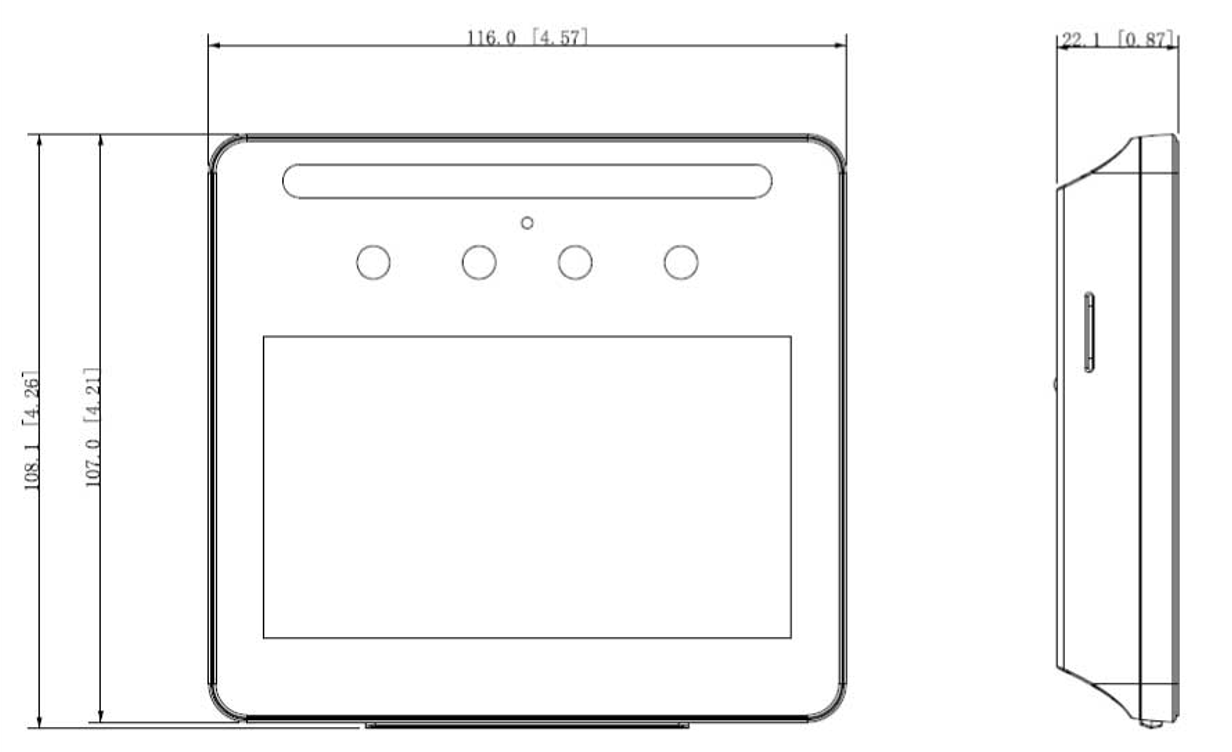 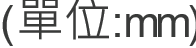 型號ASI3213G-MW主處理器嵌入式微處理器網路協定IPv4; RTSP; RTP; TCP; UDP; P2POSP協定支援互操作性CGISDK支援影像液晶顯示4.3吋 TFT螢幕類型觸控螢幕解析度480(H)× 272(V)鏡頭2百萬 CMOS光補償自動白光，自動紅外線光語音提示支援功能解鎖模式卡片/密碼/人臉/多組合解鎖讀卡類型IC 卡排成設置128排成列表/128假期列表首卡解鎖支援遠端驗證支援外接讀卡設備1組 RS-485多重認證支援即時監控支援網頁配置支援性能人臉辨識範圍0.3 m–1.5 m人臉辨識準確度99.5%人臉辨識時間0.3s容量使用者容量1500人臉圖片容量1500卡片容量1500密碼容量1500記錄容量150,000筆記錄端口RS-4851USB1× USB2.0網路1 組 10/100 Mbps警報1輸入報警聯動支援開門按鈕1門狀態檢測1鎖定控制1警報門區反回傳支援篡改支援脅迫支援開門時間超時支援非法入侵支援非法卡超時警報支援其他電源DC 12V 1.5A電源功耗≦18W工作溫度--10°C to +55°C (+14°F to +131°F)工作濕度5%RH~95%RH(無冷凝)安裝方式桌面&壁掛工作環境室內外觀PC+ABS尺寸116 mm × 107 mm × 22 mm認證CE，FCC